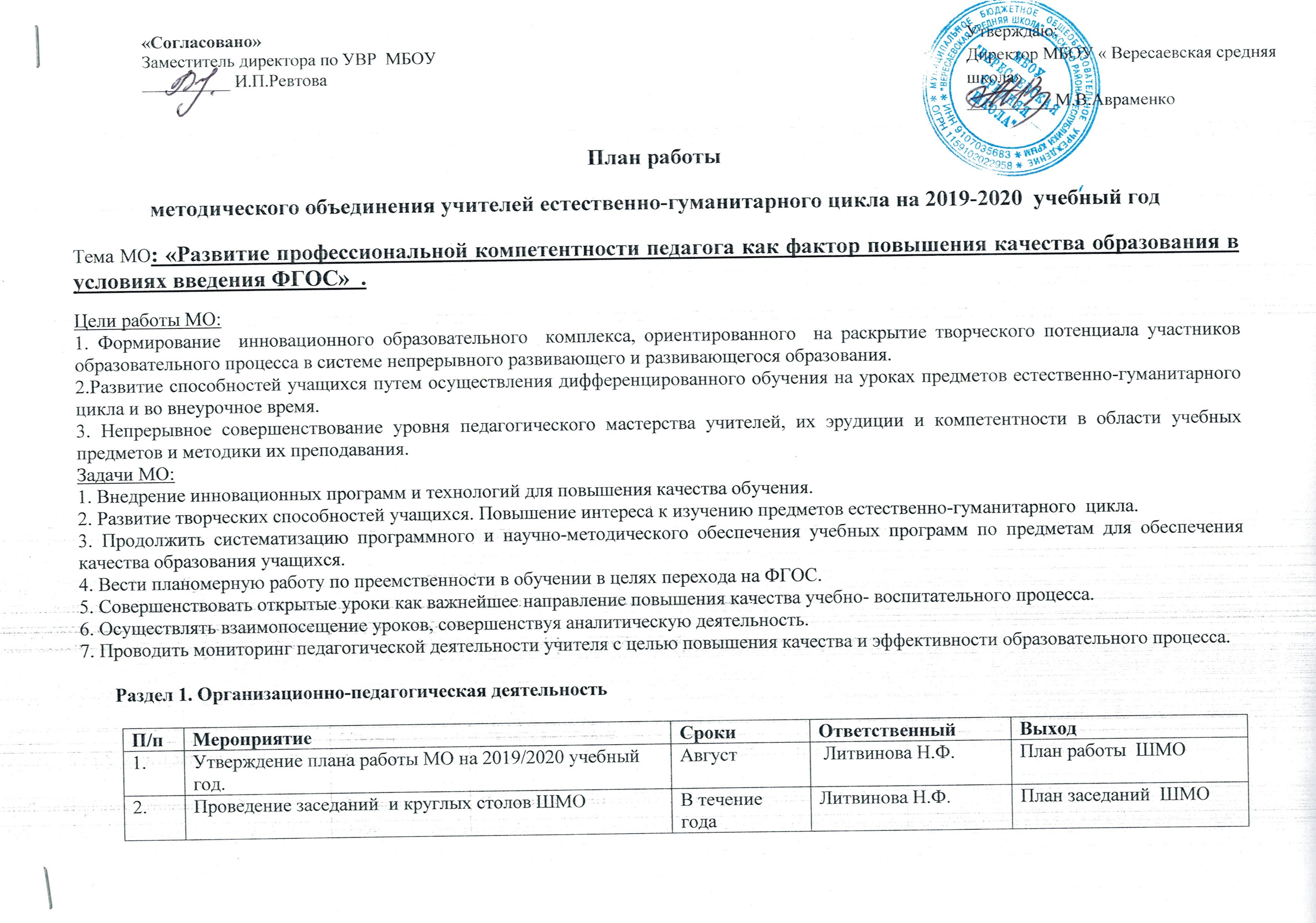 Раздел 4. Учебно-методическая деятельностьРаздел 5. Мероприятия по усвоению обязательного минимума образования по предметам естественно - математического цикла Раздел 7.Инновационная деятельность. Информатизация образовательного процессаРаздел 8. План заседаний и круглых столов ШМО естественно-математического цикла на 2019- 2020 учебный годРуководитель ШМО _____________Н.Ф.Литвинова 2.2.Проведение заседаний  и круглых столов ШМО В течение годаЛитвинова Н.Ф.Литвинова Н.Ф.План заседаний  ШМОПлан заседаний  ШМО3.3.Участие в педагогических советах школы, методических семинарах, заседаний районных предметных секций, районных предметных олимпиадах, дистанционных олимпиадах.В течение года Члены  ШМОЧлены  ШМОПлан работы  школы, план работы  РМО по предметамПлан работы  школы, план работы  РМО по предметам4.4.Актуализация нормативных требований Сан.П и Н, охраны труда для всех участников образовательного процесса.АвгустЧлены  ШМОЧлены  ШМОЖурналы по технике безопасности и охране труда, паспорт кабинетов.Журналы по технике безопасности и охране труда, паспорт кабинетов.5.5.Утверждение тем самообразованияАвгустЧлены  ШМО Члены  ШМО Протокол заседаний  ШМОПротокол заседаний  ШМО6.6.Анализ работы  МО за 2018/2019  уч. годАвгуст Литвинова Н.Ф. Литвинова Н.Ф. Анализ работыАнализ работы7.7.Составление   плана работы  МО на 2019/2020 уч. годАвгуст Литвинова Н.Ф. Литвинова Н.Ф. План работы  ШМО План работы  ШМО 8.8.Организация  взаимопосещения  открытых уроков уроковСентябрьЧлены  МОЧлены  МОГрафик  проведения открытых уроковГрафик  проведения открытых уроковРаздел 2. Работа с педагогическими кадрамиРаздел 2. Работа с педагогическими кадрамиРаздел 2. Работа с педагогическими кадрамиРаздел 2. Работа с педагогическими кадрамиРаздел 2. Работа с педагогическими кадрамиРаздел 2. Работа с педагогическими кадрамиРаздел 2. Работа с педагогическими кадрамиРаздел 2. Работа с педагогическими кадрамиРаздел 2. Работа с педагогическими кадрамиП/пМероприятиеМероприятиеСроки Сроки ОтветственныйОтветственныйВыходВыход1.Создание банка данных учителей-предметников   ШМОСоздание банка данных учителей-предметников   ШМОАвгустАвгустЛитвинова Н.Ф.Литвинова Н.Ф.См.сведения о кадрах составаШМОСм.сведения о кадрах составаШМО2.Составление аналитических отчетов по итогам прохождения курсов повышения квалификации Составление аналитических отчетов по итогам прохождения курсов повышения квалификации В соответствии с графикомВ соответствии с графикомПедагогиЛитвинова Н.Ф.ПедагогиЛитвинова Н.Ф.Повышение квалификации, выступление педагогов на заседаниях школьных МОПовышение квалификации, выступление педагогов на заседаниях школьных МОРаздел 3.Обеспечение условий для изучения, обобщения и распространения передового опытаРаздел 3.Обеспечение условий для изучения, обобщения и распространения передового опытаРаздел 3.Обеспечение условий для изучения, обобщения и распространения передового опытаРаздел 3.Обеспечение условий для изучения, обобщения и распространения передового опытаРаздел 3.Обеспечение условий для изучения, обобщения и распространения передового опытаРаздел 3.Обеспечение условий для изучения, обобщения и распространения передового опытаРаздел 3.Обеспечение условий для изучения, обобщения и распространения передового опытаРаздел 3.Обеспечение условий для изучения, обобщения и распространения передового опытаРаздел 3.Обеспечение условий для изучения, обобщения и распространения передового опытаРаздел 3.Обеспечение условий для изучения, обобщения и распространения передового опытаП/пМероприятиеМероприятиеСроки Сроки ОтветственныйОтветственныйВыходВыход1Открытые уроки педагогов (в рамках семинаров, предметных недель)Открытые уроки педагогов (в рамках семинаров, предметных недель)Согласно графикуСогласно графикучлены  ШМОчлены  ШМОПовышение квалификации, обмен мнениямиПовышение квалификации, обмен мнениями2Показ практического применения опыта и разработка рекомендаций по его внедрениюПоказ практического применения опыта и разработка рекомендаций по его внедрениюМартМартчлены  ШМО, представляющие свой опыт работычлены  ШМО, представляющие свой опыт работыРекомендации для распространения опытаРекомендации для распространения опыта3Профессиональные конкурсы с учетом требований ФГОС: «Учитель года», «Лучший ИКТ урок», «Мой лучший урок»,  и другие.Профессиональные конкурсы с учетом требований ФГОС: «Учитель года», «Лучший ИКТ урок», «Мой лучший урок»,  и другие.В течение годаВ течение годачлены  ШМОчлены  ШМОПовышение творческой активности, рост профессионального мастерстваПовышение творческой активности, рост профессионального мастерства4Посещение муниципальных, республиканских конференций, научно-методических семинаров, уроков творчески работающих учителей района.Посещение муниципальных, республиканских конференций, научно-методических семинаров, уроков творчески работающих учителей района.В течение годаВ течение годачлены  ШМОчлены  ШМОПовышение творческой активности и профессионализма педагогаПовышение творческой активности и профессионализма педагога5Сотрудничество педагогов с обучающимися в подготовке к научно-практическим конференциям.Сотрудничество педагогов с обучающимися в подготовке к научно-практическим конференциям.В течение годаВ течение годачлены  ШМОчлены  ШМОРезультативность участияРезультативность участия6Мониторинг участия педагогических работников и учащихся школы в конкурсах различного уровняМониторинг участия педагогических работников и учащихся школы в конкурсах различного уровняВ течение годаВ течение годаЛитвинова Н.Ф.,  члены  ШМОЛитвинова Н.Ф.,  члены  ШМОРезультативность участияРезультативность участияП/пМероприятиеСроки ОтветственныйВыход1.Знакомство с нормативно-правовой документацией(Федеральный закон «Об образовании Российской Федерации», Конвенция о правах ребенка, Профессиональный стандарт педагога), изучение и анализ    программной документации по предметам  АвгустЛитвинова Н.Ф., члены  ШМОМетодическая копилка членов  ШМО 2.Разработка и утверждение рабочих программ  по пред-метам, элективным курсам и кружкам  естественно-математического цикла.АвгустЛитвинова Н.Ф члены  ШМОРабочие программы членов  ШМО3.Подборка дидактического обеспечения учебных программ.В течение годаЧлены  ШМОМетодическая копилка членов МО4.Участие в организации и проведении административных контрольных работ по предметам.Декабрь, февральЧлены  ШМОГрафик проведения контрольных работ 5.Организация и проведение предметных недель По отдельному графикуУчителя-предметники План,   анализ проведения недельП/пМероприятиеСроки ОтветственныйВыход1.Организация и проведение контроля выполнения учебных программ, обязательного минимума содержания образования, корректирование прохождения программ по предметам Декабрь, майРуководитель  ШМО, члены  ШМО  Заполнение аналитических материалов2.  Участие в школьном этапе и подготовка учащихся к олимпиаде муниципального уровняСентябрь –октябрь Руководитель  ШМО, члены  ШМО  Приказ, награждения    Протоколы ШМО3.Организация и проведение пробных тестирований  по обязательным предметам и предметам выбора  в  9 классеЕжемесячноРуководитель  ШМО, члены  ШМОАнализ пробных ОГЭ4.Осуществление контроля за качеством составления пакетов документов для промежуточной аттестации учащихся  по предметам  естественно-математического  цикла МартРуководитель  ШМОПротокол заседаний  ШМО5.Оказание консультативной помощи при подготовке к итоговой аттестации по предметам  естественно-математического  цикла Апрель - июньЧлены  ШМОГрафик консультаций6.Всероссийские проверочные работыПо графику Члены  ШМОПротоколы заседаний  ШМО7.Реализация качества обучения и выполнения ФГОС и  ФК ГОС, повышение познавательного интереса к изучаемым предметам, использование современных пед. технологий:алгебра, геометрия -7 класс, химия -8 класс, физика-7 класс, ИКТ-7 класс, астрономия – 10 класс, МХК – 10 класссПо графику Члены  ШМОАнализ уроковРаздел 6. Работа с одаренными детьмиРаздел 6. Работа с одаренными детьмиРаздел 6. Работа с одаренными детьмиРаздел 6. Работа с одаренными детьмиРаздел 6. Работа с одаренными детьмиП/пМероприятиеСроки ОтветственныйВыход1.Определение контингента  и  организация работы с одаренными детьми, исследовательской деятельности с учащимися В течении года Руководитель  ШМО, члены  ШМОРезультативное участие в олимпиадах, научно-практических конферен-циях, конкурсах2.Организация и  анализ проведение школьного этапа олимпиад по предметамПодготовка к муниципальным  турам предметных олимпиад.СентябрьСентябрь-декабрьЧлены  ШМОПротокол проведения олимпиадыПротокол заседаний  ШМО  3.Проведение интеллектуальных марафонов в рамках предметных недель.По плануРуководитель ШМО,члены  ШМОВыявление и поддержка одаренных детей4.Участие  учащихся в  МАН, программе «Я люблю тебя,  Сакский район»По плануЧлены  ШМОИнформация 5.Участие  учащихся в конкурсах, дистанционных олимпиадах различных уровнейПо плануЧлены  ШМОИнформация П/пМероприятиеСроки ОтветственныйВыход1.Участие в вебинарах, он-lain тестированиях, интернет-выставках, дистанционных конкурсахВ течение уч. годаРуководитель ШМОРезультаты, сертификаты2.Повышение компетентности педагогов в области  применения ИКТ. В теч. уч. годаРуководитель ШМОДистанционное обучение педагогов с использованием Интернет-ресурсов3.Оптимальное использование мультимедийного оборудованияВ теч. уч. годаЧлены  ШМОРеализация программы развития ОУ4.Организация и проведение внеурочных тематических мероприятий с использованием ИКТСентябрь - майЧлены  ШМОПовышение эффективности внеклассных мероприятий5.Создание собственных презентаций, медиауроков, их проведениеСентябрь - майЧлены  ШМОЦеленаправленная работа по совершенствованию методов и форм проведения урокаОсновные вопросы.Основные вопросы.Время проведенияОтветственныйЗаседание №1:    «Определение основных задач МО на 2019-2020 учебный год»Заседание №1:    «Определение основных задач МО на 2019-2020 учебный год»29 августа1. Цели и задачи МО на учебный год. Утверждение плана работы на 2019-2020 учебный год. 2.Согласование и утверждение рабочих программ и материалов ФОС по предметам 3. Итоги ЕГЭ и ГВЭ в 2019 г 4.Уточнение списков учителей и тем курсов повышения квалификации, тем по самообразованию. 5. Обсуждение графика взаимопосещения уроков учителей естественно-гуманитарного цикла.6. Составление и утверждение рабочих программ по внеурочной деятельности, факультативов.1. Цели и задачи МО на учебный год. Утверждение плана работы на 2019-2020 учебный год. 2.Согласование и утверждение рабочих программ и материалов ФОС по предметам 3. Итоги ЕГЭ и ГВЭ в 2019 г 4.Уточнение списков учителей и тем курсов повышения квалификации, тем по самообразованию. 5. Обсуждение графика взаимопосещения уроков учителей естественно-гуманитарного цикла.6. Составление и утверждение рабочих программ по внеурочной деятельности, факультативов.29 августаРуководитель ШМОУчителя- предметники                   Межсекционная работа:1. Взаимопосещение уроков.2. Подготовка к олимпиадам по предметам.3. Проведение школьных олимпиад по предметам естественно-математического цикла в 5-11 классах.                   Межсекционная работа:1. Взаимопосещение уроков.2. Подготовка к олимпиадам по предметам.3. Проведение школьных олимпиад по предметам естественно-математического цикла в 5-11 классах.                   Межсекционная работа:1. Взаимопосещение уроков.2. Подготовка к олимпиадам по предметам.3. Проведение школьных олимпиад по предметам естественно-математического цикла в 5-11 классах.                   Межсекционная работа:1. Взаимопосещение уроков.2. Подготовка к олимпиадам по предметам.3. Проведение школьных олимпиад по предметам естественно-математического цикла в 5-11 классах.Заседание № 2    Тема: «Эффективность работы учителей по обеспечению качественного образования»Заседание № 2    Тема: «Эффективность работы учителей по обеспечению качественного образования»05 декабря    1.Теория и методика преподавания предмета: « Использование исследовательской технологии при обучении химии, физики, математики, информатики» (обмен опытом)» 2.   Анализ результатов диагностических и контрольных работ за первое полугодие.3.  Подведение итогов муниципального тура олимпиады и подготовка к региональному туру олимпиады 4.  Составление плана работы по подготовке к экзаменам 5.  Анализ взаимопосещений уроков      1.Теория и методика преподавания предмета: « Использование исследовательской технологии при обучении химии, физики, математики, информатики» (обмен опытом)» 2.   Анализ результатов диагностических и контрольных работ за первое полугодие.3.  Подведение итогов муниципального тура олимпиады и подготовка к региональному туру олимпиады 4.  Составление плана работы по подготовке к экзаменам 5.  Анализ взаимопосещений уроков   05 декабря Руководитель ШМОУчителя- предметники                   Межсекционная работа:1. Взаимопосещение уроков.2. Посещение открытых уроков  3. Проверка рабочих тетрадей по математике                   Межсекционная работа:1. Взаимопосещение уроков.2. Посещение открытых уроков  3. Проверка рабочих тетрадей по математике                   Межсекционная работа:1. Взаимопосещение уроков.2. Посещение открытых уроков  3. Проверка рабочих тетрадей по математике                   Межсекционная работа:1. Взаимопосещение уроков.2. Посещение открытых уроков  3. Проверка рабочих тетрадей по математикеЗаседание № 3:  «  Тема: «Внедрение оптимальных условий для развития способностей одаренных детей» ».Заседание № 3:  «  Тема: «Внедрение оптимальных условий для развития способностей одаренных детей» ».11 марта   1.Внеклассная работа по предметам цикла  как средство развития познавательных интересов учащихся.        2.Подготовка школьников к ЕГЭ и ГИА.       3.Новое в содержании и оценке работ ГИА по предметам.       4.Проектирование и анализ современного урока в рамках реализации ФГОС второго поколения.       5.Теория и методика преподавания предметов естественно-математического цикла: «Исследование путей повышения мотивации учащихся к       изучению    предметов ЕМЦ  в контексте ФГОС ООО» .      6.    Выступление по темам самообразования.            1.Внеклассная работа по предметам цикла  как средство развития познавательных интересов учащихся.        2.Подготовка школьников к ЕГЭ и ГИА.       3.Новое в содержании и оценке работ ГИА по предметам.       4.Проектирование и анализ современного урока в рамках реализации ФГОС второго поколения.       5.Теория и методика преподавания предметов естественно-математического цикла: «Исследование путей повышения мотивации учащихся к       изучению    предметов ЕМЦ  в контексте ФГОС ООО» .      6.    Выступление по темам самообразования.         11 мартаРуководитель ШМО, учителя-предметники                   Межсекционная работа:1. Взаимопосещение уроков.2. Проверка контрольных тетрадей учащихся 5-8 классов (ФГОС ООО)                   Межсекционная работа:1. Взаимопосещение уроков.2. Проверка контрольных тетрадей учащихся 5-8 классов (ФГОС ООО)                   Межсекционная работа:1. Взаимопосещение уроков.2. Проверка контрольных тетрадей учащихся 5-8 классов (ФГОС ООО)                   Межсекционная работа:1. Взаимопосещение уроков.2. Проверка контрольных тетрадей учащихся 5-8 классов (ФГОС ООО)Заседание № 4: Тема: « Анализ работы МО за учебный год. Организация работы МО на будущий учебный год» 05 июня  Анализ деятельности МО за 2019-2020 учебный год.Планирование работы на 2020-2021 учебный год.Выступление по темам самообразования.Анализ качества обученности по предметам.Анализ сдачи ГИА.05 июняРуководитель ШМОУчителя-предметники